         Заходи по вшануванню   33-ї річниці з дня Чорнобильської катастрофиЗ метою належного вшанування 33-ї річниці з дня аварії на Чорнобильській атомній електростанції у школі  було проведено:1. Урок – реквієм «Чорнобиль – біль душі» з учнями 7-х класів, класні керівники Ворохта М.В., Ясінчак М.В.  2. Годину спілкування  «Дзвони Чорнобиля» з учнями 5-6-х класів, класні керівники.3. Бібліотечну годину скорботи  «На Чорнобиль журавлі летіли» з учнями 8-х класів, бібліотекар Ярем М.Т.4. Виставку літератури  «Чорнобильський біль не згасне ніколи».5. Годину пам’яті і скорботи «Пам’ятай Чорнобиль» з учнями 4, 8-х класів, педагог-організатор Штефанюк М.П..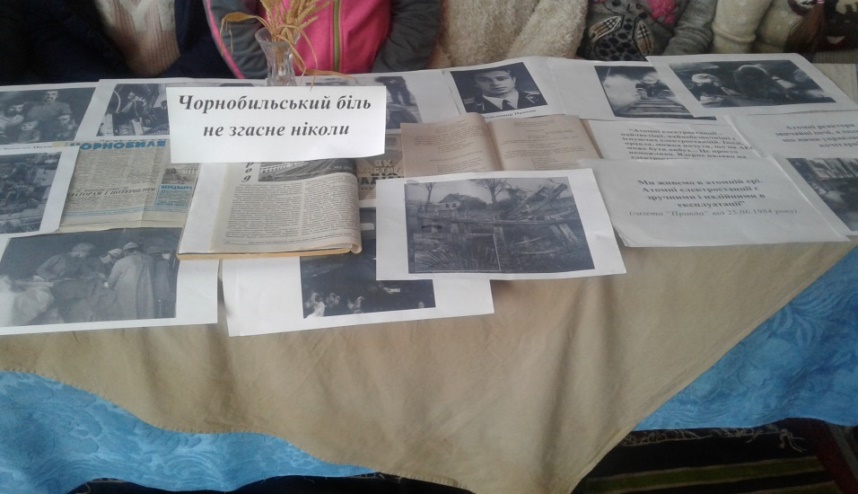 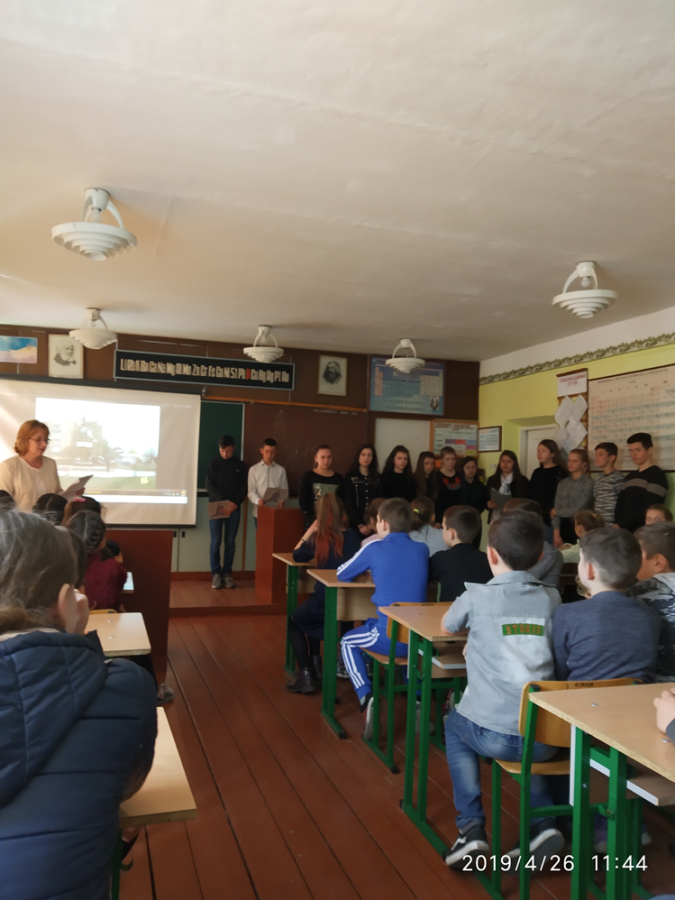 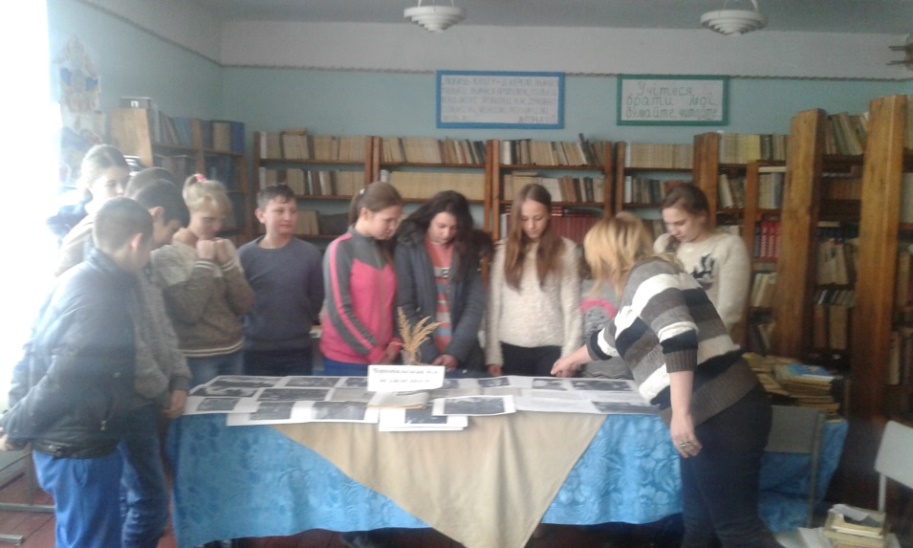 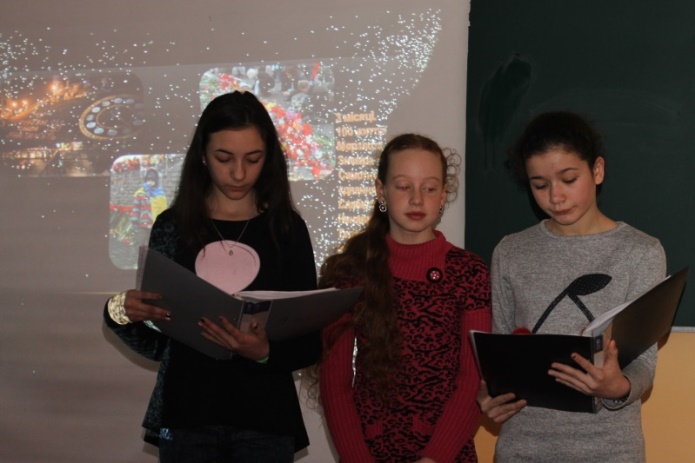 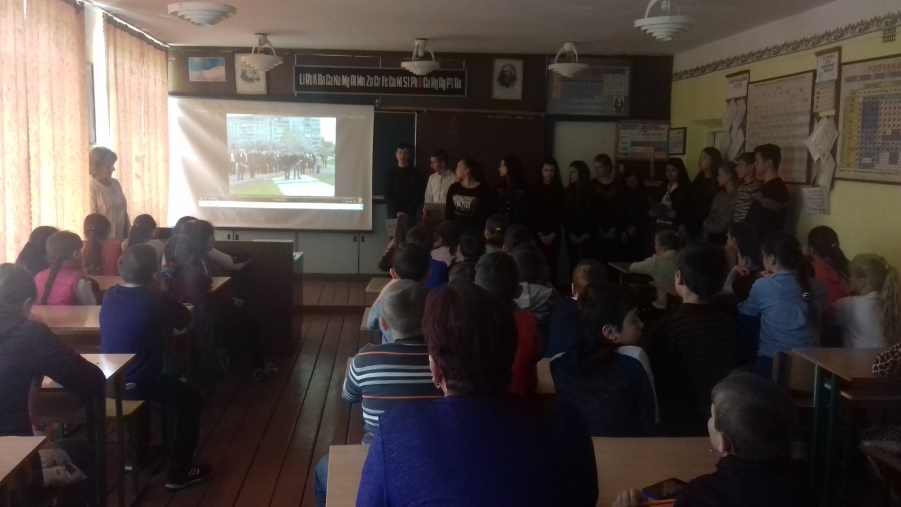 